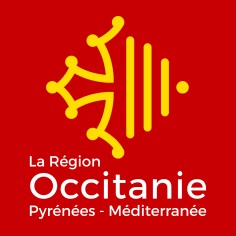                         Dossier de candidatureAppel à projets « Coopération en Méditerranée » 2019Titre du projetLocalisation (région/pays)Région Occitanie - Pyrénées / MéditerranéeDirection des Relations Européennes et InternationalesDOSSIER DE DEMANDE DE FINANCEMENT Adresser tous les courriers à : Madame la Présidente de la Région Occitanie / Pyrénées-MéditerranéeHôtel de Région 201 Avenue de la Pompignane 34064 MONTPELLIER CEDEX 2Renseignements :Email : cooperation.mediterranee@laregion.frTél : 04 67 22 98 88 / 04 67 22 90 11  (site administratif de Montpellier) www.laregion.fr Partie réservée aux services de la Région OccitanieReçu le : … /… /2019  Dossier incomplet  		 Dossier completAccusé de réception du dossier adressé le : … /… /2019Dossier complet le : … /… /2019Numéro du dossier : ……………………………NOTE D’INFORMATIONCe dossier de candidature est un document qui permet au porteur de projet de présenter da façon succincte et synthétique les actions qui seront menées à travers le projet de coopération.Dans l’hypothèse où le projet serait retenu, des pièces complémentaires seront demandées, par exemple :Les statuts (dans le cas d’une association)Le bilan financier de la structure pour les trois dernières années Un calendrier précis des actions et réalisations envisagéesEtc.Par ailleurs, le porteur de projet doit s’attacher à remplir le plus fidèlement possible la fiche synthétique de « description du projet » ainsi que la fiche « budget global » ci-après, qui seront jointes à l’arrêté attributif de la subvention, dans le cas où le projet serait sélectionné.Les dossiers de candidature devront être envoyés, accompagnés d’un courrier adressé à Madame la Présidente de la Région Occitanie, sollicitant une demande de subvention (voir lettre type proposée dans le dossier de candidature)avant le samedi 01 juin 2019 délai de rigueur (date d’expédition)en version papier à l’adresse suivante :Madame la Présidente Carole DelgaRégion Occitanie / Pyrénées-MéditerranéeHôtel de RégionDirection des Relations Européennes et Internationales  Appel à projets « Coopération en Méditerranée » 2019201 Avenue de la Pompignane 34064 MONTPELLIER CEDEX et par courrier électronique :cooperation.mediterranee@laregion.fr SOMMAIREContenu du dossier de candidaturePièces à joindre au dossier  									   page. 5Parties à compléter par le demandeur						 	   page. 6PARTIE I- IDENTIFICATION DU DEMANDEUR					   page. 7Personne moraleFinancements publics sur les trois dernières annéesFiche associationPARTIE II - DESCRIPTIF DE L’OPERATION OU DU PROGRAMME D’ACTIONS     page. 10Identification de l’opération ou du programme d’actionsObjetDescription de l’opération ou du programme d’actionsCalendrierMoyens mis en œuvre par le demandeurBudget prévisionnelDescription du ou des partenaires en France Description du ou des partenaires (Maroc, Tunisie, Algérie)Fiche synthétique – description résumée du projetLETTRE TYPE DE CANDIDATURE 						           page. 18PARTIE III- ATTESTATION SUR L’HONNEUR						 page. 19ANNEXE 1: budget prévisionnel global 							 page. 20Charges de personnel directement liées à l’opération ou au programme d’actionsContributions volontairesPIECES A JOINDRE AU DOSSIERA noterLe dossier, ainsi que les annexes demandées ci-dessous, sont disponibles sur le site internet de la Région (www.laregion.fr – Aides et Appels à projets)Les annexes et autres pièces demandées varient en fonction du type de subvention. Type de subvention : subvention de fonctionnement affectée à une opération spécifique (autrement appelée subvention de fonctionnement spécifique) : participation affectée au financement d’opération(s), pouvant inclure une partie des charges de fonctionnement nécessaires à leur réalisation.Pièces à fournirLa liste présentée ci-dessous pourra être complétée par d'autres documents utiles à l'instruction du dossier sur demande du service instructeur.Le demandeur peut fournir tout autre document jugé utile pour présenter le projet et témoigner de son intérêt régional et de ses impacts (devis, note d’analyse…).* Si les documents ne sont pas signés par le représentant légal, joindre le pouvoir donné par ce dernier au signataire.** Uniquement pour une première demande.PARTIE I- IDENTIFICATION DU DEMANDEUR		 Personne morale (organisme public ou privé) Personne morale  Organisme public  		 Organisme privé Nature/ statut juridique : Exemple : collectivité territoriale, GIP, société anonyme, établissement public, association…Nom de la structure :Sigle de la structure :Raison sociale (le cas échéant) :Principales activités : Numéro SIRET :					code NAF (APE) :  En cas de besoin, les SIRET et code NAF (APE) sont à demander à la direction régionale de l’INSEE. Le numéro SIRET est obligatoire même pour les associations.Régime TVA : Assujetti   Non assujetti    Partiellement assujetti au taux de …%Date de création :Date de début de l'exercice comptable : 1er janvier		Autre : Effectifs salariés :		 salariés représentant 		ETPStructure :    nationale       départementale	   régionale	    locale  	 Autre : Commissaire aux comptes :  oui	   nonUnion, fédération, réseau auquel est affiliée la structure : Financements publics sur les trois dernières annéesAnnée en cours (n) - 2019Année n-1 – 2018 Année n-2 - 2017FICHE ASSOCATION(à compléter uniquement pour les associations)Numéro RNA :  Le numéro RNA (répertoire national des associations) est attribué à l’occasion des démarches d’enregistrement de création ou modification en préfecture.Numéro SIRET :					code NAF (APE) :  En cas de besoin, les SIRET et code NAF (APE) sont à demander à la direction régionale de l’INSEE. Le numéro SIRET est obligatoire même pour les associations. Le numéro SIRET est obligatoire même pour les associations.Date de publication au Journal Officiel :   |_|_| / |_||_| /|_||_||_||_|Agrément administratif :  oui	   nonSi oui : précisez le ou les types d’agréments et dates d’obtentions Label :  oui	   nonSi oui : précisez le ou les types de labels et dates d’obtentionsAssociation d’utilité publique :  oui	   nonNombre d’adhérents : 		dont		hommes		femmesNombre de bénévoles : 		Nombre de volontaires : 		 Bénévole : personne contribuant régulièrement à l’activité de l’association de manière non rémunérée. Volontaire : personne engagée dans une mission d’intérêt général par un contrat spécifique. Cadres dirigeants : 	Pour les 3 plus hauts cadres dirigeants bénévoles et salariés :Autres informations pertinentes relatives à l’association :PARTIE II - DESCRIPTIF DE L’OPERATION OU DU PROGRAMME D’ACTIONS OBJETIntitulé de l’opération ou programme :  Localisation :   Lieu(x) où se déroule l’opération ou le programme d’actions : zone géographique d’impact, d’influence locale, départementale, régionale, bassin d’emploi, quartier… Le cas échéant espace géographique bénéficiant de l’opérationDESCRIPTION DE L’OPERATION OU DU PROGRAMME D’ACTIONSDescription détaillée du projet Présentation générale de la structure, de l’opération et le cas échéant complémentarité avec d'autres projets connus sur le même territoire, inscription de l'opération dans le cadre d'un projet plus global ou dans le cadre d'un appel à projetsDiagnostic préalable Etude de faisabilité, afin d’apporter des propositions adaptées et pérennes. La proposition est-elle adaptée au contexte local ? Quelle problématique faut-il résoudre ? Comment ? Qui peut être associé ? Le projet est-il voué à être pérenne ?Présentation de la problématique du projet et de son contexte En quoi le projet apporte-t-il une réponse à une problématique d’un territoire et/ou à un besoin spécifiqueObjectifs recherchés et livrables attendus du projet Objectif principal et objectif(s) spécifique(s) ; nature des livrables de l’opération et dates prévisionnelles de livraison le cas échéantPrincipales actions présentées Préciser les actions prévues par le projet sur le territoire du/des partenaire(s) et en région Occitanie Actions de communication  Préciser les actions de communication et de sensibilisation prévues par le projet en région Occitanie et sur le territoire du/des partenaire(s)Précisions sur le montage de l’opération ou du programme d’actions Précisez le cas échéant les spécificités du montage : opération menée avec plusieurs partenaires (précisez qui supporte les dépenses), montage administratif et financier (opérations collaboratives, crédit-bail, bail emphytéotique…)Précisions sur la mise en œuvre de l’action dans le cadre de réalisation des Objectifs pour le Développement Durable (ODD)CALENDRIERDate de début et fin de l’opération ou du programme d’actions : du |_|_| / |_||_| /|_||_| au |_|_| / |_||_| /|_||_| Précisez les dates de déroulement de l’évènement, du programme… Date de début et fin d’engagement des dépenses : du |_|_| / |_||_| /|_||_| au |_|_| / |_||_| /|_||_|Phasage: Précisez le phasage (déroulé des étapes à mettre en œuvre pour réaliser l’opération) et la cohérence entre le calendrier et la période prévisionnelle d’exécution de cette opération.Autorisations administratives requises :  oui      non    sans objet Exemple d’autorisations : permis de construire, déclaration d’intérêt général, autorisation loi littoral… MOYENS MIS EN ŒUVRE PAR LE DEMANDEURMoyens utilisés pour les besoins de l’opération (moyens humains, technique, matériels, immatériels…) :  Ces moyens permettent d’apprécier la capacité à coordonner, piloter, suivre et mener à bien l’opération dans les délais prévus.BUDGET PREVISIONNELCoût total prévisionnel de l’opération ou du programme d’actions : 		       … …€ 	 HT	   TTCOpération donnant lieu à récupération de TVA :		  oui 	 	  nonCommentaires sur récupération de TVA (FCVA, non assujettissement, précisions en cas d’assujettissement partiel…)Total des aides publiques sollicitées : 	… …  …€      dont Région :	 … … …	€   Autofinancement :« Si d’autres dispositifs régionaux ont déjà été sollicités pour ce projet (dépôt d’une demande antérieure de subvention auprès de la Région Occitanie),  les porteurs de projets devront en informer la Région au plus tôt. Rappel : un candidat dans le cadre de cet appel à projets ne pourra bénéficier d’aucun autre financement de la part du Conseil régional Occitanie pour la même initiative ». DESCRIPTION DU/DES PARTENAIRE(S) EN FRANCE (le cas échéant et autre que le porteur de projet)DESCRIPTION DU/DES PARTENAIRE(S) AU MAROC/ALGERIE/TUNISIEPIECES A JOINDRE POUR TOUS LES DEMANDEURSPIECES A JOINDRE POUR TOUS LES DEMANDEURSFiche d’identification du demandeur (Partie I)Fiche d’identification du demandeur (Partie I)Le descriptif de l’opération ou du programme d’actions (Partie II)Le descriptif de l’opération ou du programme d’actions (Partie II)L’attestation sur l’honneur (Partie III). NB : cette attestation sur l’honneur peut valoir lettre de demande de financement. L’attestation sur l’honneur (Partie III). NB : cette attestation sur l’honneur peut valoir lettre de demande de financement. Joindre l’une des trois annexes Pour une demande de subvention de fonctionnement général : Annexe 2 signée* (budget prévisionnel détaillé par action)Relevé d’identité bancaire (RIB)Relevé d’identité bancaire (RIB)Attestation de non assujettissement à la TVA le cas échéant (si le budget est présenté TTC) ou d’assujettissement partielAttestation de non assujettissement à la TVA le cas échéant (si le budget est présenté TTC) ou d’assujettissement partielLES ORGANISMES PUBLICSdoivent également joindre :LES ORGANISMES PUBLICSdoivent également joindre :Acte permettant à l’exécutif de solliciter un financement (délibération, acte du conseil d’administration…).Acte permettant à l’exécutif de solliciter un financement (délibération, acte du conseil d’administration…).LES ORGANISMES PRIVESdoivent également joindre :LES ORGANISMES PRIVESdoivent également joindre :Copie des statuts en vigueur datés et signés **Copie des statuts en vigueur datés et signés **Liste des membres du conseil d’administration ou du bureau en vigueurListe des membres du conseil d’administration ou du bureau en vigueurAnnexe 1 signée*  (budget prévisionnel de la structure, à  joindre uniquement en cas de demande de financement de fonctionnement général ou de fonctionnement spécifique)Annexe 1 signée*  (budget prévisionnel de la structure, à  joindre uniquement en cas de demande de financement de fonctionnement général ou de fonctionnement spécifique)Rapport d’activité du dernier exercice clôturé (N-1, N-2 le cas échéant)Rapport d’activité du dernier exercice clôturé (N-1, N-2 le cas échéant)Bilan et compte de résultat du dernier exercice clôturé (N-1, N-2 le cas échéant ; certifiés conformes par le président, le trésorier et le cas échéant le commissaire aux comptes)Bilan et compte de résultat du dernier exercice clôturé (N-1, N-2 le cas échéant ; certifiés conformes par le président, le trésorier et le cas échéant le commissaire aux comptes)Pour les entreprises : Extrait Kbis  et Fiche entreprisePour les entreprises : Extrait Kbis  et Fiche entreprisePour les associations : Liste des insertions au Journal Officiel (ou récépissé de la préfecture) et fiche associationPour les associations : Liste des insertions au Journal Officiel (ou récépissé de la préfecture) et fiche associationLES PARTICULIERS doivent également joindre :LES PARTICULIERS doivent également joindre :Pièce datant de moins de 6 mois justifiant du lien de l’opération envisagée avec la régionPièce datant de moins de 6 mois justifiant du lien de l’opération envisagée avec la régionCoordonnées  (siège social pour les pers. Morales)Adresse de correspondance si différenteAdresseCode postalCommune/paysContact (représentant légal pour les personnes morales)Référent technique ou responsable du projet (si différent du contact)CivilitéMadame - MonsieurMadame - MonsieurNOM Prénom Fonction Tél Email Financeur(s)Montant(s) Attribué(s)Montant(s) versé(s)Régime(s) d’aide(s)Ex : de minimisFinanceur(s)Montant(s) Attribué(s)Montant(s) versé(s)Régime(s) d’aide(s)Ex : de minimisFinanceur(s)Montant(s) Attribué(s)Montant(s) versé(s)Régime(s) d’aide(s)Ex : de minimisPour les 3 plus hauts cadres dirigeants bénévoles et salariés :RémunérationAvantage en natureDirigeant 1 : Dirigeant 2 : Dirigeant 3 : 1. Eliminer la pauvreté sous toutes ses formes et partout dans le monde			OUI  	NON 2. Eliminer la faim, assurer la sécurité alimentaire, et promouvoir l’agriculture durable.		OUI 	NON 3. Donner accès à  la santé aux individus de tous les âges					OUI  	NON 4. Permettre à tous de suivre une éducation de qualité dans des conditions d’équité		OUI 	NON 5. Réaliser l’égalité des sexes et autonomiser toutes les femmes et les filles			OUI 	NON  6. Garantir l’accès de tous à l’eau salubre  et à l’assainissement				OUI 	NON 7. développer des services énergétiques fiables, durables et modernes à un coût abordable	OUI 	NON 8. Promouvoir une croissance économique partagée et durable et le travail décent pour tous 	OUI 	NON 9. Mettre en place des infrastructures résilientes, et encourager l’innovation 			OUI 	NON 10. Réduire les inégalités entre les pays et en leur sein 					OUI 	NON 11. Faire en sorte que les villes et les établissements humains soient ouverts à tous 		OUI 	NON 12. Instaurer des modes de consommation et de production soutenables			OUI 	NON 13. Prendre d’urgence des mesures pour lutter contre les changements climatiques 		OUI 	NON 14. Protéger la faune et la flore en milieux aquatiques 					OUI 	NON 15. Préserver et restaurer les écosystèmes terrestres 					OUI 	NON 16. Assurer à tous l’accès à la justice et au droit 						OUI 	NON 17. Renforcer le partenariat mondial au service du développement soutenable			OUI 	NON Autorisations obtenues et date d’obtentionAutorisations restant à obtenir et dates prévisionnelles d’obtentionNom du partenaireLocalisationPartenariat
Antériorité du partenariatPréciser l’historique de la coopération entre le candidat et ses partenaires(l’année de début)Contact
Nom, Prénom, fonction, coordonnées
Partenaire 1

Technique	 	Financier		

Autre (préciser)	 	OUI		NON		
Si oui préciser
Partenaire 2

Technique	 	Financier		

Autre (préciser)	 	
OUI		NON		Si oui préciser
Partenaire 3

Technique	 	Financier		

Autre (préciser)	 	
OUI		NON		Si oui préciser
Technique	 	Financier		

Autre (préciser)	 	OUI		NON		Si oui préciserNom du partenaireLocalisationPartenariat
Antériorité du partenariatPréciser l’historique de la coopération entre le candidat et ses partenaires(l’année de début)Contact
Nom, Prénom, fonction, coordonnées
Partenaire 1

Technique	 	Financier		

Autre (préciser)	 	OUI		NON		
Si oui préciser
Partenaire 2

Technique	 	Financier		

Autre (préciser)	 	
OUI		NON		Si oui préciser
Partenaire 3

Technique	 	Financier		

Autre (préciser)	 	
OUI		NON		Si oui préciser
Technique	 	Financier		

Autre (préciser)	 	OUI		NON		Si oui préciserINTITULE DU PROJET   Pays / RégionPorteur du projet(structure)Autre partenaire français(le cas échéant)Partenaires locaux(structure/acteurs du ou des territoires)Description du contexte et des objectifs du projetContexte :Contexte :Description du contexte et des objectifs du projetObjectifs :Objectifs :Bénéficiaires et impacts du projetActions prévues et résultats attendusAction 1 : Résultats 1 : Action 2 :Résultats 2 : Action 3 : Résultats 3 : Action 4 : Résultats 4 :Action 1 : Résultats 1 : Action 2 :Résultats 2 : Action 3 : Résultats 3 : Action 4 : Résultats 4 :Budget global
et par année (2 ou 3 ans) Budget global sur … ans Montant sollicité auprès de la Région (en valeur absolue et en pourcentage) :  … …    € soit      ….  % du budget total du projet.Budget global sur … ans Montant sollicité auprès de la Région (en valeur absolue et en pourcentage) :  … …    € soit      ….  % du budget total du projet.Budget global
et par année (2 ou 3 ans) Budget global€Principaux postes de dépenses(budget global)- Ressources humaines- Déplacement- Communication- Etudes et rapports- Frais généraux- Equipements- Fournitures, matériels- Formation€
€
€€€€€€Autres financeurs(budget global)-----€€€ €Madame la Présidente Carole DelgaRégion Occitanie / Pyrénées-Méditerranée Direction des Relations Européennes et Internationales  Appel à projets « Coopération en Méditerranée » 2019 Hôtel de Région201 Avenue de la Pompignane 34064 MONTPELLIER CEDEX Madame la Présidente,Pour répondre à l'appel à projets  « Coopération en Méditerranée » 2019 lancé par la Région Occitanie,  je vous informe que structure / porteur du projet mène un projet de objet/thématique à localisation du projet en lien avec structure(s) partenaire(s).Présentation succincte du projet et motivations (quelques lignes)Dans l'hypothèse où mon projet serait retenu pour financement, je m'engage à informer régulièrement le service instructeur de l'avancement de l'action, et à me soumettre à tout contrôle  technique, administratif, comptable et financier, et communiquer toutes pièces et informations en lien avec le programme d’actions ou l’opération. Je m'engage également à assurer la publicité de la participation régionale dans ce projet.Je veillerai lors de la réalisation de ce projet à créer des conditions favorables pour assurer la durabilité et la pérennité des actions entreprises.	 Le _________Cachet et signature du demandeur (représentant légal ou délégué)Fonction du signataire  ________________________Je soussigné(e)___________________________________, en qualité du signataire et représentant légal (ou signataire avec délégation du représentant légal), sollicite une aide de la Région destinée à la réalisation du programme d’actions ou de l’opération intitulée « ________________________ ________________________________________________ ______________________ ».Rappel du montant de l’aide régionale sollicitée : ________________ €, Pour un coût total de l’opération de __________ € HT/TTC. J'atteste sur l'honneur : L’exactitude des renseignements de la demande de financement et du budget prévisionnel du programme d’actions ou plan de financement de l’opération,Que les dépenses mentionnées dans le plan de financement ou budget prévisionnel s’appuient sur des résultats de consultations d’entreprises, ou si le projet ne donne pas lieu à un marché public, sur des devis, factures pro-forma… La régularité de la situation fiscale et sociale,Ne pas avoir sollicité d’autres ressources publiques et privées que celles présentées dans le présent dossier,Ne pas faire l’objet d’une procédure collective (ex : redressement, liquidation…) liée à des difficultés économiques, et ne pas être considéré comme une entreprise en difficulté au regard de la réglementation européenne des aides d’Etat, Je m’engage à respecter les obligations suivantes : Fournir toute pièce complémentaire jugée utile pour instruire la demande et suivre la réalisation de l'opération ou du programme d’actions,Informer le service instructeur en cas de modification du programme d’actions, de l’opération ou de son déroulement (ex : période d’exécution, localisation de l’opération, engagements financier, données techniques…) y compris en cas de changement de ma situation (fiscale, sociale…), de ma raison sociale, etc. Informer la Région de tout changement dans ma situation juridique, notamment toute modification des statuts, dissolution, fusion, toute procédure collective en cours et plus généralement de toute modification importante susceptible d’affecter le fonctionnement de la personne morale (ou physique).Respecter les règles de commande publique, pour les organismes soumis à l’ordonnance n° 2015-899 du 23 juillet 2015Tenir une comptabilité pour tracer les mouvements comptables de l’opérationDûment justifier les dépenses en cas d’attribution du financementFaire état de la participation de la Région en cas d’attribution du financementMe soumettre à tout contrôle technique, administratif, comptable et financier, et communiquer toutes pièces et informations en lien avec le programme d’actions ou l’opération.Le non-respect de ces obligations est susceptible de conduire à un non-versement ou un reversement partiel ou total du financement régional. Fait à ___________, le _________Cachet et signature du demandeur (représentant légal ou délégué)Fonction du signataire : ________________________Plan de financement prévisionnel Plan de financement prévisionnel Plan de financement prévisionnel Plan de financement prévisionnel Plan de financement prévisionnel Plan de financement prévisionnel Plan de financement prévisionnel DépensesDépensesDépensesRecettesRecettesRecettesRecettesNature des dépensesMontant €		 %Montant €		 %Nature des recettesMontant €		 %Montant €		 %Montant €		 %Ressources humaines(salaires et charges de personnel en France et à l’étranger)Fonctionnement Fournitures(téléphone, eau, électricité, consommables bureau)Déplacements(frais de mission, visa, avion, per diem)Etudes et rapports(travaux d’expertises, analyses, enquêtes…)Investissements(Travaux, matériels, équipements…)FormationsCommunication(actions d'information, organisation de rencontres, médias, dépliants, vidéos…)Divers et imprévusEtatRégion Occitanie
Autres collectivités (préciser)Mécénat privé et dons
Autofinancement
Autres (préciser)Total dépenses réelles hors contributions en natureTotal recettes hors contributions en nature2°) Contributions en nature :- - 2°) Contributions en nature :- - Total Contributions en natureTotal Contributions en natureTOTAL GENERALPlan de financement prévisionnel à renseigner en montants TTC, en EUROS (€).Plan de financement prévisionnel à renseigner en montants TTC, en EUROS (€).Plan de financement prévisionnel à renseigner en montants TTC, en EUROS (€).Plan de financement prévisionnel à renseigner en montants TTC, en EUROS (€).Plan de financement prévisionnel à renseigner en montants TTC, en EUROS (€).Plan de financement prévisionnel à renseigner en montants TTC, en EUROS (€).Plan de financement prévisionnel à renseigner en montants TTC, en EUROS (€).DépensesDépensesDépensesRecettesRecettesRecettesRecettesNature des dépensesMontant €		 %Montant €		 %Nature des recettesMontant €		 %Montant €		 %Montant €		 %Ressources humaines(salaires et charges de personnel en France et à l’étranger)Fonctionnement Fournitures(téléphone, eau, électricité, consommables bureau)Déplacements(frais de mission, visa, avion, per diem)Etudes et rapports(travaux d’expertises, analyses, enquêtes…)Investissements(Travaux, matériels, équipements…)FormationsCommunication(actions d'information, organisation de rencontres, médias, dépliants, vidéos…)Divers et imprévusEtatRégion Occitanie
Autres collectivités (préciser)Mécénat privé et dons
AutofinancementAutres (préciser)Total dépenses réelles hors contributions en natureTotal recettes hors contributions en nature2°) Contributions en nature :- - 2°) Contributions en nature :- - Total Contributions en natureTotal Contributions en natureTOTAL GENERALPlan de financement prévisionnel à renseigner en montants TTC, en EUROS (€).Plan de financement prévisionnel à renseigner en montants TTC, en EUROS (€).Plan de financement prévisionnel à renseigner en montants TTC, en EUROS (€).Plan de financement prévisionnel à renseigner en montants TTC, en EUROS (€).Plan de financement prévisionnel à renseigner en montants TTC, en EUROS (€).Plan de financement prévisionnel à renseigner en montants TTC, en EUROS (€).Plan de financement prévisionnel à renseigner en montants TTC, en EUROS (€).DépensesDépensesDépensesRecettesRecettesRecettesRecettesNature des dépensesMontant €		 %Montant €		 %Nature des recettesMontant €		 %Montant €		 %Montant €		 %Ressources humaines(salaires et charges de personnel en France et à l’étranger)Fonctionnement Fournitures(téléphone, eau, électricité, consommables bureau)Déplacements(frais de mission, visa, avion, per diem)Etudes et rapports(travaux d’expertises, analyses, enquêtes…)Investissements(Travaux, matériels, équipements…)FormationsCommunication(actions d'information, organisation de rencontres, médias, dépliants, vidéos…)Divers et imprévusEtatRégion Occitanie
Autres collectivités (préciser)Mécénat privé et donsAutofinancementAutres (préciser)Total dépenses réelles hors contributions en natureTotal recettes hors contributions en nature2°) Contributions en nature :- - 2°) Contributions en nature :- - Total Contributions en natureTotal Contributions en natureTOTAL GENERALPlan de financement prévisionnel à renseigner en montants TTC, en EUROS (€).Plan de financement prévisionnel à renseigner en montants TTC, en EUROS (€).Plan de financement prévisionnel à renseigner en montants TTC, en EUROS (€).Plan de financement prévisionnel à renseigner en montants TTC, en EUROS (€).Plan de financement prévisionnel à renseigner en montants TTC, en EUROS (€).Plan de financement prévisionnel à renseigner en montants TTC, en EUROS (€).Plan de financement prévisionnel à renseigner en montants TTC, en EUROS (€).DépensesDépensesDépensesRecettesRecettesRecettesRecettesNature des dépensesMontant €		 %Montant €		 %Nature des recettesMontant €		 %Montant €		 %Montant €		 %Ressources humaines(salaires et charges de personnel en France et à l’étranger)Fonctionnement Fournitures(téléphone, eau, électricité, consommables bureau)Déplacements(frais de mission, visa, avion, per diem)Etudes et rapports(travaux d’expertises, analyses, enquêtes…)Investissements(Travaux, matériels, équipements…)FormationsCommunication(actions d'information, organisation de rencontres, médias, dépliants, vidéos…Divers et imprévusEtatRégion OccitanieAutres collectivités (préciser)Mécénat privé et dons
AutofinancementAutres (préciser)Total dépenses réelles hors contributions en natureTotal recettes hors contributions en nature2°) Contributions en nature :- - 2°) Contributions en nature :- - Total Contributions en natureTotal Contributions en natureTOTAL GENERALCHARGES DE PERSONNEL DIRECTEMENT LIEES A L'OPERATION OU AU PROGRAMME D'ACTIONSA LIRE ATTENTIVEMENTLes charges directes de personnel correspondent à des agents ou salariés dédiés partiellement ou totalement à l'opération ou au programme d'actions dont la contribution est directement identifiable.CHARGES DE PERSONNEL DIRECTEMENT LIEES A L'OPERATION OU AU PROGRAMME D'ACTIONSA LIRE ATTENTIVEMENTLes charges directes de personnel correspondent à des agents ou salariés dédiés partiellement ou totalement à l'opération ou au programme d'actions dont la contribution est directement identifiable.CHARGES DE PERSONNEL DIRECTEMENT LIEES A L'OPERATION OU AU PROGRAMME D'ACTIONSA LIRE ATTENTIVEMENTLes charges directes de personnel correspondent à des agents ou salariés dédiés partiellement ou totalement à l'opération ou au programme d'actions dont la contribution est directement identifiable.CHARGES DE PERSONNEL DIRECTEMENT LIEES A L'OPERATION OU AU PROGRAMME D'ACTIONSA LIRE ATTENTIVEMENTLes charges directes de personnel correspondent à des agents ou salariés dédiés partiellement ou totalement à l'opération ou au programme d'actions dont la contribution est directement identifiable.CHARGES DE PERSONNEL DIRECTEMENT LIEES A L'OPERATION OU AU PROGRAMME D'ACTIONSA LIRE ATTENTIVEMENTLes charges directes de personnel correspondent à des agents ou salariés dédiés partiellement ou totalement à l'opération ou au programme d'actions dont la contribution est directement identifiable.CHARGES DE PERSONNEL DIRECTEMENT LIEES A L'OPERATION OU AU PROGRAMME D'ACTIONSA LIRE ATTENTIVEMENTLes charges directes de personnel correspondent à des agents ou salariés dédiés partiellement ou totalement à l'opération ou au programme d'actions dont la contribution est directement identifiable.1.2.1 Charges de personnel enregistrées en compte 64 - Charges de personnel1.2.1 Charges de personnel enregistrées en compte 64 - Charges de personnel1.2.1 Charges de personnel enregistrées en compte 64 - Charges de personnel1.2.1 Charges de personnel enregistrées en compte 64 - Charges de personnelNom et type de fonctionBase
de dépenses
(Salaires annuels
chargés)Temps de travail annuel (en heures)Temps de travail passé sur l'action (en heures)Temps de travail passé sur l'action (en heures)Montant des dépenses liées
à l'opération(saisir une ligne par personne)(1)(2)(3)(3)(4)=(1)*((3)/(2))              - €               - €               - €               - €               - €               - €               - €               - €               - €               - €               - € SOUS-TOTAL                              €               - € 1.2.2 Charges de personnel enregistrées en compte 621 - Personnel extérieur à l'entreprise1.2.2 Charges de personnel enregistrées en compte 621 - Personnel extérieur à l'entreprise1.2.2 Charges de personnel enregistrées en compte 621 - Personnel extérieur à l'entreprise1.2.2 Charges de personnel enregistrées en compte 621 - Personnel extérieur à l'entrepriseNom de l'organismeDétailler la missionMontant des dépenses liées
à l'opérationSOUS TOTALSOUS TOTAL                              - € CONTRIBUTIONS VOLONTAIRESA LIRE ATTENTIVEMENTCONTRIBUTIONS VOLONTAIRESA LIRE ATTENTIVEMENTCONTRIBUTIONS VOLONTAIRESA LIRE ATTENTIVEMENTCONTRIBUTIONS VOLONTAIRESA LIRE ATTENTIVEMENTCONTRIBUTIONS VOLONTAIRESA LIRE ATTENTIVEMENTCONTRIBUTIONS VOLONTAIRESA LIRE ATTENTIVEMENTCONTRIBUTIONS VOLONTAIRESA LIRE ATTENTIVEMENTCONTRIBUTIONS VOLONTAIRESA LIRE ATTENTIVEMENTCONTRIBUTIONS VOLONTAIRESA LIRE ATTENTIVEMENTCONTRIBUTIONS VOLONTAIRESA LIRE ATTENTIVEMENTCONTRIBUTIONS VOLONTAIRESA LIRE ATTENTIVEMENTCONTRIBUTIONS VOLONTAIRESA LIRE ATTENTIVEMENTCONTRIBUTIONS VOLONTAIRESA LIRE ATTENTIVEMENTLes contributions volontaires, apportées tant par la structure bénéficiaire de la subvention régionale que des tiers (bénévolat, prestations réalisées à titre gratuit, mises à disposition à titre gracieux de personnes ainsi que de biens meubles ou immeubles) sont expressément exclues du champ des dépenses éligibles, sauf exception prévue dans la délibération d’approbation du dispositif d’intervention. Cette délibération pourra fixer un pourcentage maximum de ces contributions en nature pouvant être retenues au titre de l’action. Il faut alors se rapprocher du service instructeur.Prise en compte du bénévolat et des contributions en nature à hauteur de 30% du coût total du projet. Les contributions volontaires, apportées tant par la structure bénéficiaire de la subvention régionale que des tiers (bénévolat, prestations réalisées à titre gratuit, mises à disposition à titre gracieux de personnes ainsi que de biens meubles ou immeubles) sont expressément exclues du champ des dépenses éligibles, sauf exception prévue dans la délibération d’approbation du dispositif d’intervention. Cette délibération pourra fixer un pourcentage maximum de ces contributions en nature pouvant être retenues au titre de l’action. Il faut alors se rapprocher du service instructeur.Prise en compte du bénévolat et des contributions en nature à hauteur de 30% du coût total du projet. Les contributions volontaires, apportées tant par la structure bénéficiaire de la subvention régionale que des tiers (bénévolat, prestations réalisées à titre gratuit, mises à disposition à titre gracieux de personnes ainsi que de biens meubles ou immeubles) sont expressément exclues du champ des dépenses éligibles, sauf exception prévue dans la délibération d’approbation du dispositif d’intervention. Cette délibération pourra fixer un pourcentage maximum de ces contributions en nature pouvant être retenues au titre de l’action. Il faut alors se rapprocher du service instructeur.Prise en compte du bénévolat et des contributions en nature à hauteur de 30% du coût total du projet. Les contributions volontaires, apportées tant par la structure bénéficiaire de la subvention régionale que des tiers (bénévolat, prestations réalisées à titre gratuit, mises à disposition à titre gracieux de personnes ainsi que de biens meubles ou immeubles) sont expressément exclues du champ des dépenses éligibles, sauf exception prévue dans la délibération d’approbation du dispositif d’intervention. Cette délibération pourra fixer un pourcentage maximum de ces contributions en nature pouvant être retenues au titre de l’action. Il faut alors se rapprocher du service instructeur.Prise en compte du bénévolat et des contributions en nature à hauteur de 30% du coût total du projet. Les contributions volontaires, apportées tant par la structure bénéficiaire de la subvention régionale que des tiers (bénévolat, prestations réalisées à titre gratuit, mises à disposition à titre gracieux de personnes ainsi que de biens meubles ou immeubles) sont expressément exclues du champ des dépenses éligibles, sauf exception prévue dans la délibération d’approbation du dispositif d’intervention. Cette délibération pourra fixer un pourcentage maximum de ces contributions en nature pouvant être retenues au titre de l’action. Il faut alors se rapprocher du service instructeur.Prise en compte du bénévolat et des contributions en nature à hauteur de 30% du coût total du projet. Les contributions volontaires, apportées tant par la structure bénéficiaire de la subvention régionale que des tiers (bénévolat, prestations réalisées à titre gratuit, mises à disposition à titre gracieux de personnes ainsi que de biens meubles ou immeubles) sont expressément exclues du champ des dépenses éligibles, sauf exception prévue dans la délibération d’approbation du dispositif d’intervention. Cette délibération pourra fixer un pourcentage maximum de ces contributions en nature pouvant être retenues au titre de l’action. Il faut alors se rapprocher du service instructeur.Prise en compte du bénévolat et des contributions en nature à hauteur de 30% du coût total du projet. Les contributions volontaires, apportées tant par la structure bénéficiaire de la subvention régionale que des tiers (bénévolat, prestations réalisées à titre gratuit, mises à disposition à titre gracieux de personnes ainsi que de biens meubles ou immeubles) sont expressément exclues du champ des dépenses éligibles, sauf exception prévue dans la délibération d’approbation du dispositif d’intervention. Cette délibération pourra fixer un pourcentage maximum de ces contributions en nature pouvant être retenues au titre de l’action. Il faut alors se rapprocher du service instructeur.Prise en compte du bénévolat et des contributions en nature à hauteur de 30% du coût total du projet. Les contributions volontaires, apportées tant par la structure bénéficiaire de la subvention régionale que des tiers (bénévolat, prestations réalisées à titre gratuit, mises à disposition à titre gracieux de personnes ainsi que de biens meubles ou immeubles) sont expressément exclues du champ des dépenses éligibles, sauf exception prévue dans la délibération d’approbation du dispositif d’intervention. Cette délibération pourra fixer un pourcentage maximum de ces contributions en nature pouvant être retenues au titre de l’action. Il faut alors se rapprocher du service instructeur.Prise en compte du bénévolat et des contributions en nature à hauteur de 30% du coût total du projet. Les contributions volontaires, apportées tant par la structure bénéficiaire de la subvention régionale que des tiers (bénévolat, prestations réalisées à titre gratuit, mises à disposition à titre gracieux de personnes ainsi que de biens meubles ou immeubles) sont expressément exclues du champ des dépenses éligibles, sauf exception prévue dans la délibération d’approbation du dispositif d’intervention. Cette délibération pourra fixer un pourcentage maximum de ces contributions en nature pouvant être retenues au titre de l’action. Il faut alors se rapprocher du service instructeur.Prise en compte du bénévolat et des contributions en nature à hauteur de 30% du coût total du projet. Les contributions volontaires, apportées tant par la structure bénéficiaire de la subvention régionale que des tiers (bénévolat, prestations réalisées à titre gratuit, mises à disposition à titre gracieux de personnes ainsi que de biens meubles ou immeubles) sont expressément exclues du champ des dépenses éligibles, sauf exception prévue dans la délibération d’approbation du dispositif d’intervention. Cette délibération pourra fixer un pourcentage maximum de ces contributions en nature pouvant être retenues au titre de l’action. Il faut alors se rapprocher du service instructeur.Prise en compte du bénévolat et des contributions en nature à hauteur de 30% du coût total du projet. Les contributions volontaires, apportées tant par la structure bénéficiaire de la subvention régionale que des tiers (bénévolat, prestations réalisées à titre gratuit, mises à disposition à titre gracieux de personnes ainsi que de biens meubles ou immeubles) sont expressément exclues du champ des dépenses éligibles, sauf exception prévue dans la délibération d’approbation du dispositif d’intervention. Cette délibération pourra fixer un pourcentage maximum de ces contributions en nature pouvant être retenues au titre de l’action. Il faut alors se rapprocher du service instructeur.Prise en compte du bénévolat et des contributions en nature à hauteur de 30% du coût total du projet. Les contributions volontaires, apportées tant par la structure bénéficiaire de la subvention régionale que des tiers (bénévolat, prestations réalisées à titre gratuit, mises à disposition à titre gracieux de personnes ainsi que de biens meubles ou immeubles) sont expressément exclues du champ des dépenses éligibles, sauf exception prévue dans la délibération d’approbation du dispositif d’intervention. Cette délibération pourra fixer un pourcentage maximum de ces contributions en nature pouvant être retenues au titre de l’action. Il faut alors se rapprocher du service instructeur.Prise en compte du bénévolat et des contributions en nature à hauteur de 30% du coût total du projet. Les contributions volontaires, apportées tant par la structure bénéficiaire de la subvention régionale que des tiers (bénévolat, prestations réalisées à titre gratuit, mises à disposition à titre gracieux de personnes ainsi que de biens meubles ou immeubles) sont expressément exclues du champ des dépenses éligibles, sauf exception prévue dans la délibération d’approbation du dispositif d’intervention. Cette délibération pourra fixer un pourcentage maximum de ces contributions en nature pouvant être retenues au titre de l’action. Il faut alors se rapprocher du service instructeur.Prise en compte du bénévolat et des contributions en nature à hauteur de 30% du coût total du projet. Des contributions volontaires en nature sont-elles affectées au projet ?Des contributions volontaires en nature sont-elles affectées au projet ?Des contributions volontaires en nature sont-elles affectées au projet ?Des contributions volontaires en nature sont-elles affectées au projet ?Des contributions volontaires en nature sont-elles affectées au projet ?   OUI   OUI   OUI   OUI   NONSi oui:Si oui:Si oui:Si oui:Si oui:Quelles sont les contributions volontaires affectées au projet ? Préciser leur forme, origine, mode de valorisation…Quelles sont les contributions volontaires affectées au projet ? Préciser leur forme, origine, mode de valorisation…Quelles sont les contributions volontaires affectées au projet ? Préciser leur forme, origine, mode de valorisation…Quelles sont les contributions volontaires affectées au projet ? Préciser leur forme, origine, mode de valorisation…Quelles sont les contributions volontaires affectées au projet ? Préciser leur forme, origine, mode de valorisation…Précisez le calcul du personnel bénévole (fonction, mode de calcul…)Précisez le calcul du personnel bénévole (fonction, mode de calcul…)Précisez le calcul du personnel bénévole (fonction, mode de calcul…)Précisez le calcul du personnel bénévole (fonction, mode de calcul…)Précisez le calcul du personnel bénévole (fonction, mode de calcul…)Montant des contributions volontaires :Montant des contributions volontaires :POSTEMontant des chargesPOSTEPOSTEPOSTEPOSTEPOSTEPOSTEPOSTEMontant des produitsMontant des produitsMontant des produitsMontant des produits860- secours en nature870- bénévolat870- bénévolat870- bénévolat870- bénévolat870- bénévolat870- bénévolat870- bénévolat861- Mise à disposition gratuite de biens et services871- Prestations en nature871- Prestations en nature871- Prestations en nature871- Prestations en nature871- Prestations en nature871- Prestations en nature871- Prestations en nature862- Prestations864- Personnel bénévole875- Dons en nature875- Dons en nature875- Dons en nature875- Dons en nature875- Dons en nature875- Dons en nature875- Dons en nature86- emplois des contributions  volontaires en nature87- emplois des contributions  volontaires en nature87- emplois des contributions  volontaires en nature87- emplois des contributions  volontaires en nature87- emplois des contributions  volontaires en nature87- emplois des contributions  volontaires en nature87- emplois des contributions  volontaires en nature87- emplois des contributions  volontaires en nature